КРАСНОДАРСКИЙ КРАЙ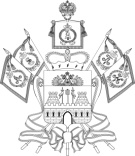 НОВОКУБАНСКИЙ РАЙОНСОВЕТ ПРОЧНООКОПСКОГО СЕЛЬСКОГО ПОСЕЛЕНИЯНОВОКУБАНСКОГО РАЙОНАРЕШЕНИЕ26 апреля 2021 года		№ 99		ст. ПрочноокопскаяО внесении изменений в решение Совета Прочноокопского сельского поселения Новокубанского района от 14 декабря 2020года № 83 «О бюджете Прочноокопского сельского поселения Новокубанского района на 2021год»В соответствии с Бюджетным Кодексом Российской Федерации, Уставом Прочноокопского сельского поселения Новокубанского района и в связи с изменением доходной и расходной частей бюджета Прочноокопского сельского поселения Новокубанского района, Совет Прочноокопского сельского поселения Новокубанского района решил:1. Внести в решение Совета Прочноокопского сельского поселения Новокубанского района от 14 декабря 2020 года №83 «О бюджете Прочноокопского сельского поселения Новокубанского района на 2021 год» следующие изменения:1.1. пункт 1 решения изложить в следующей редакции:«1. Утвердить основные характеристики бюджета Прочноокопского сельского поселения Новокубанского района на 2021 год:1) общий объем доходов в сумме 35 693,2 тысяч рублей;2) общий объем расходов в сумме 38 149,6 тысяч рублей;3) верхний предел муниципального внутреннего долга Прочноокопского сельского поселения Новокубанского района на 1 января 2021 года в сумме 1600,0 тысяч рублей, в том числе верхний предел долга по муниципальным гарантиям Прочноокопского сельского поселения Новокубанского района в сумме 0,0 тысяч рублей;4) дефицит бюджета Прочноокопского сельского поселения Новокубанского района в сумме 2456,4 тысяч рублей.»;1.2. Приложение №3 «Объемы доходов в бюджет Прочноокопского сельского поселения Новокубанского района по основным источникам на 2021 год» к решению изложить согласно приложению №1 к настоящему решению;1.3. Приложение №5 «Распределение бюджетных ассигнований по разделам и подразделам классификации расходов бюджета Прочноокопского сельского поселения Новокубанского района на 2021 год» к решению изложить согласно приложению №2 к настоящему решению;1.4.Приложение №6 «Распределение бюджетных ассигнований по целевым статьям (муниципальным программам Прочноокопского сельского поселения Новокубанского района и непрограммным направлениям деятельности), группам видов расходов классификации расходов бюджетов на 2021 год» к решению изложить согласно приложению №3 к настоящему решению;1.5. Приложение №7 «Ведомственная структура расходов бюджета Прочноокопского сельского поселения на 2021 год» к решению изложить согласно приложению №4 к настоящему решению.1.6. Приложение №8 «Источники внутреннего финансирования дефицита бюджета Прочноокопского сельского поселения Новокубанского района на 2021 год» к решению изложить согласно приложению №5 к настоящему решению.2. Настоящее решение вступает в силу со дня его опубликования в информационном бюллетене «Вестник Прочноокопского сельского поселения Новокубанского района».ГлаваПрочноокопского сельского поселенияНовокубанского районаР.Ю.ЛысенкоПредседательСовета Прочноокопского сельского поселенияНовокубанского районаД. Н.СимбирскийПриложение № 1к решению Совета Прочноокопского сельского поселения Новокубанского районаот 26.04.2021 № 99«Приложение № 3к решению Совета Прочноокопского сельского поселенияНовокубанского районаот 14.12.2020 г. № 83Объем доходов в бюджет Прочноокопского сельского поселения Новокубанского района по основным источникам на 2021 год* По видам и подвидам доходов, входящим в соответствующий группировочный  код бюджетной классификации, зачисляемым в местный бюджет в соответствии с законодательством Российской Федерации.»Глава Прочноокопского сельского поселенияНовокубанского района Р.Ю. ЛысенкоПриложение № 2к решению Совета Прочноокопского сельского поселения Новокубанского районаот 26.04.2021 г. № 99«Приложение № 5к решению Совета Прочноокопского сельского поселения Новокубанского районаот 14.12.2020 г. № 83Распределение бюджетных ассигнований по разделам и подразделам классификации расходов бюджета Прочноокопского сельского поселения Новокубанского района на 2021 годГлава Прочноокопского сельского поселенияНовокубанского района Р.Ю. ЛысенкоПриложение № 3к решению Совета Прочноокопского сельского поселенияНовокубанского районаот 26.04.2021 г. № 99«Приложение № 6к решению Совета Прочноокопского сельского поселения Новокубанского районаот 14.12.2020 г. № 83Распределение бюджетных ассигнований по целевым статьям (муниципальным программам Прочноокопского сельского поселения Новокубанского района и непрограммным направлениям деятельности), группам видов расходов классификации расходов бюджетов на 2021 годГлава Прочноокопского сельского поселенияНовокубанского района Р.Ю. Лысенко  Приложение № 4к решению Совета Прочноокопского сельского поселения Новокубанского районаот 26.04.2021 г. № 99«Приложение № 7к решению Совета Прочноокопского сельского поселения Новокубанского районаот 14.12.2020 г. № 83Ведомственная структура расходов бюджета Прочноокопского сельского поселения на 2021 годГлава Прочноокопского сельского поселенияНовокубанского района Р.Ю. ЛысенкоПриложение № 5к решению Совета Прочноокопского сельского поселения Новокубанского районаот 26.04.2021 г. № 99«Приложение № 8к решению Совета Прочноокопского сельского поселения Новокубанского районаот 14.12.2020 г. № 83Источники внутреннего финансирования дефицита бюджета Прочноокопского сельского поселения Новокубанского района на 2021 год(тысяч рублей)Глава Прочноокопского сельского поселенияНовокубанского Р.Ю. ЛысенкоКРАСНОДАРСКИЙ КРАЙНОВОКУБАНСКИЙ РАЙОНСОВЕТ ПРОЧНООКОПСКОГО СЕЛЬСКОГО ПОСЕЛЕНИЯНОВОКУБАНСКОГО РАЙОНАРЕШЕНИЕ26 апреля 2021 года		№ 101		ст. ПрочноокопскаяОб утверждении Положения об административной комиссии Прочноокопского сельского поселения Новокубанского районаРуководствуясь Кодексом Российской Федерации об административных правонарушениях, Федеральным законом от 06 октября 2003 года N 131-ФЗ "Об общих принципах организации местного самоуправления в Российской Федерации", Законом Краснодарского края от 14 декабря 2006 года № 1144-КЗ «О наделении органов местного самоуправления муниципальных образований Краснодарского края отдельными государственными полномочиями по образованию и организации деятельности административных комиссий», Законом Краснодарского края от 23 июля 2003 года № 608-КЗ «Об административных правонарушениях», Уставом Прочноокопского сельского поселения Новокубанского района, Совет Прочноокопского сельского поселения Новокубанского района решил:1. Утвердить Положение об административной комиссии Прочноокопского сельского поселения Новокубанского района (приложение № 1).2. Контроль за выполнением настоящего решения возложить на комиссию Совета Прочноокопского сельского поселения Новокубанского района по нормотворчеству и контролю за исполнением органами и должностными лицами Прочноокопского сельского поселения Новокубанского района полномочий по решению вопросов местного значения (Собянин).3. Настоящее решение вступает в силу со дня его опубликования в информационном бюллетене «Вестник Прочноокопского сельского поселения Новокубанского района».ГлаваПрочноокопского сельского поселенияНовокубанского районаР.Ю.ЛысенкоПредседательСовета Прочноокопского сельского поселенияНовокубанского районаД. Н.СимбирскийПриложение № 1УТВЕРЖДЕНОрешением Совета Прочноокопского сельского поселения Новокубанского районаот 01.04.2021 г. № 13Положениеоб административной комиссии при администрации Прочноокопскогосельского поселения Новокубанского района1. Общие положения1.Настоящее Положение об административной комиссии при администрации Прочноокопского сельского поселения Новокубанского района (далее – Положение) регулирует деятельность административной комиссии при администрации Прочноокопского сельского поселения Новокубанского района (далее – административная комиссия).2. Административная комиссия осуществляет свою деятельность в соответствии с Конституцией Российской Федерации, Кодексом об административных правонарушениях Российской Федерации, Законом Краснодарского края от 17 июля 2003 года № 608-КЗ «Об административных правонарушениях», иными нормативными правовыми актами и настоящим Положением.3. Административная комиссия – постоянно действующий коллегиальный орган, уполномоченный в соответствии с Законом Краснодарского края от 17 июля 2003 года № 608-КЗ «Об административных правонарушениях» осуществлять подготовку к рассмотрению и рассматривать дела об административных правонарушениях, предусмотренных законом, и совершенных на территории Прочноокопского сельского поселения Новокубанского района, а также выносить по этим делам решения в порядке, установленном федеральным законом.4. Материально-техническое обеспечение деятельности административной комиссии возлагается на администрацию Прочноокопского сельского поселения Новокубанского района.2. Состав комиссии и порядок ее формирования1. Административная комиссия при администрации Прочноокопского сельского поселения Новокубанского района образуется решением Совета Прочноокопского сельского поселения Новокубанского района по представлению главы Прочноокопского сельского поселения Новокубанского района в составе председателя, заместителя председателя, секретаря и членов комиссии. Состав комиссии утверждается Советом Прочноокопского сельского поселения Новокубанского района.2. Председатель, заместитель председателя и секретарь административной комиссии назначаются из числа лиц, замещающих должности муниципальной службы. В период отсутствия председателя административной комиссии его обязанности в полном объеме исполняет заместитель председателя, а в период отсутствия секретаря административной комиссии - лицо, назначенное председателем административной комиссии.3. Основной формой работы административной комиссии являются заседания. Заседание комиссии ведется председателем или заместителем председателя административной комиссии.4. Административная комиссия проводит свои заседания по мере поступления административных протоколов. Заседание административной комиссии считается правомочным, если в нем участвует две трети членов комиссии.5. Решения административной комиссии принимаются открытым голосованием простым большинством голосов членов административной комиссии. В случае равенства голосов решающим считается голос председателя.3. Задачи и функции административной комиссииВ целях реализации административной комиссией, возложенных на нее действующим законодательством, задач и целей она рассматривает дела об административных правонарушениях, предусмотренных законом Краснодарского края от 17 июля 2003 года № 608-КЗ «Об административных правонарушениях».4. Рассмотрение дел об административных правонарушениях1. При подготовке к рассмотрению дела об административном правонарушении разрешаются следующие вопросы, по которым в случае необходимости выносится определение:1) о назначении рассмотрения дела;2) о возвращении протокола об административном правонарушении и других материалов дела в орган, должностному лицу, которые составили протокол, в случае составления протокола и оформления других материалов дела неправомочными лицами; в случае неправильного составления протокола и оформления других материалов дела либо неполноты представленных материалов, которая не может быть восстановлена в ходе  рассмотрения дела;3) о передаче протокола об административном правонарушении и других материалов дела на рассмотрение по подведомственности, если рассмотрение дела не относится к компетенции административной комиссии.2. При наличии обстоятельств, исключающих производство по делу об административном правонарушении в соответствии со ст. 24.5 КоАП РФ, выносится постановление о прекращении производства по делу об административном правонарушении.3. В случае, если рассмотрение дела об административном правонарушении отложено в связи с неявкой без уважительной причины лиц, указанных в части 1 статьи 27.15 КоАП РФ, и их отсутствие препятствует всестороннему, полному, объективному и своевременному выяснению обстоятельств дела и разрешению его в соответствии с законом, административная комиссия, рассматривающая дело, выносит определение о приводе указанных лиц, и направляет соответствующее поручение в органы внутренних дел (их представительства), функционирующих на территории поселения.4. Члены административной комиссии не могут рассматривать дела об административных правонарушениях, если являются родственниками лица, в отношении которого ведется производство по делу об административном правонарушении, законного представителя физического или юридического лица или их защитника, лично, прямо или косвенно заинтересованного в разрешении дела.При наличии этих обстоятельств, члены административной комиссии обязаны заявить самоотвод. Заявление о самоотводе подается председателю административной комиссии.По результатам рассмотрения заявления о самоотводе члена административной комиссии комиссия выносит определение об удовлетворении заявления либо об отказе в его удовлетворении.5. При подготовке к рассмотрению дела об административном правонарушении комиссией выясняются следующие вопросы:относится ли к их компетенции рассмотрение данного дела;имеются ли обстоятельства, исключающие возможность рассмотрения данного дела административной комиссией;правильно ли составлен протокол об административном правонарушении;имеются ли обстоятельства, исключающие производство по делу;достаточно ли имеющихся по делу материалов для его рассмотрения по существу;имеются ли ходатайства и (или) отводы.6. Дело об административном правонарушении рассматривается по месту совершения правонарушения. По ходатайству лица, в отношении которого ведется производство по делу об административном правонарушении, дело может быть рассмотрено по месту жительства данного лица.7. Дело об административном правонарушении рассматривается в пятнадцатидневный срок со дня получения административной комиссией протокола об административном правонарушении и других материалов дела. Постановление по делу об административном правонарушении не может быть вынесено по истечении 2-х месяцев со дня совершения административного правонарушения.8. При рассмотрении дела об административном правонарушении административной комиссией ведется протокол, в котором указывается:дата и место рассмотрения дела;наименование и состав административной комиссии, рассматривающей дело;событие рассматриваемого правонарушения;сведения о явке лиц, участвующих в рассмотрении дела, об извещении отсутствующих лиц в установленном законом порядке;отводы, ходатайства и результаты их рассмотрения;объяснения, показания, пояснения и заключения лиц, участвующих в рассмотрении дела;документы, исследованные при рассмотрении дела.9. Протокол о рассмотрении дела об административном правонарушении подписывается председателем и секретарем административной комиссии.10. По результатам рассмотрения дела об административном правонарушении может быть вынесено постановление:о назначении административного наказания в виде предупреждения или административного штрафа;о прекращении производства по делу об административном правонарушении.Постановление по делу об административном правонарушении объявляется немедленно по окончании рассмотрения дела.Копия постановления по делу об административном правонарушении вручается под расписку физическому или юридическому лицу, либо его законному представителю, в отношении которого постановление вынесено, либо высылается указанному лицу в течении трех дней со дня вынесения данного постановления.5. Исполнение постановлений по делу об административных правонарушенияхПроизводство постановлений по делам об административных правонарушениях, рассматриваются в соответствии законодательством Российской Федерации.ГлаваПрочноокопского сельского поселенияНовокубанского районаР.Ю. ЛысенкоИнформационный бюллетень «Вестник Прочноокопского сельского поселения Новокубанского района»№ 6 от 27.04.2021 годаУчредитель: Совет Прочноокопского сельского поселения Новокубанского района(тыс. руб.) Код Наименование доходаНаименование доходаСумма12231 00 00000 00 0000 0001 00 00000 00 0000 000Налоговые и неналоговые доходы16 479,31 01 02000 01 0000 1101 01 02000 01 0000 110Налог на доходы физических лиц*5 900,01 03 02230 01 0000 1101 03 02230 01 0000 110Доходы от уплаты акцизов 2 948,31 03 02240 01 0000 110 1 03 02240 01 0000 110 Доходы от уплаты акцизов 2 948,31 03 02250 01 0000 110 1 03 02250 01 0000 110 Доходы от уплаты акцизов 2 948,31 05 03000 01 0000 1101 05 03000 01 0000 110Единый сельскохозяйственный налог*840,01 06 01030 10 0000 1101 06 01030 10 0000 110Налог на имущество физических лиц370,01 06 06000 10 0000 1101 06 06000 10 0000 110Земельный налог*6 180,01 11 00000 00 0000 0001 11 00000 00 0000 000Доходы от использования имущества, находящегося в государственной и муниципальной собственности241,01 11 05035 10 0000 1201 11 05035 10 0000 120Доходы от сдачи в аренду имущества, находящегося в оперативном управлении органов управления поселений и созданных ими учреждений (за исключением имущества муниципальных бюджетных и автономных учреждений)241,02 00 00000 00 0000 0002 00 00000 00 0000 000Безвозмездные поступления19 113,92 02 00000 00 0000 0002 02 00000 00 0000 000Безвозмездные поступления от других бюджетов бюджетной системы Российской Федерации19 113,92 02 10000 00 0000 1502 02 10000 00 0000 150Дотации бюджетам бюджетной системы Российской Федерации5 178,12 02 15001 10 0000 1502 02 15001 10 0000 150Дотации бюджетам сельских поселений на выравнивание бюджетной обеспеченности5 178,12 02 20000 00 0000 1502 02 20000 00 0000 150Субсидии бюджетам бюджетной системы Российской Федерации (межбюджетные субсидии)13 686,72 02 29999 10 0000 1502 02 29999 10 0000 150Прочие субсидии бюджетам сельских поселений13 686,72 02 30000 00 0000 1502 02 30000 00 0000 150Субвенции бюджетам субъектов РФ и муниципальных образований 249,12 02 30024 10 0000 1502 02 30024 10 0000 150Субвенции бюджетам сельских поселений на выполнение передаваемых полномочий субъектов Российской Федерации3,82 02 35118 10 0000 1502 02 35118 10 0000 150Субвенции бюджетам сельских поселений на осуществление первичного воинского учета на территориях, где отсутствуют военные комиссариаты245,32 07 00000 00 0000 0002 07 00000 00 0000 000Прочие безвозмездные поступления100,02 07 05030 10 0000 1502 07 05030 10 0000 150Прочие безвозмездные поступления в бюджеты сельских поселений100,0ИТОГО ДОХОДОВ35 693,2(тысяч рублей)(тысяч рублей)(тысяч рублей)(тысяч рублей)ПоказательКоды бюджетной классификацииКоды бюджетной классификацииКоды бюджетной классификацииКоды бюджетной классификацииСуммаСуммаПоказательРазделПодразделПодразделПодразделСуммаСумма1233344Всего расходов38149,638149,6Общегосударственные вопросы010,00,05879,35879,3Функционирование высшего должностного лица субъекта Российской Федерации и муниципального образования010202768,9768,9Функционирование Правительства Российской Федерации, высших органов исполнительной власти субъектов Российской Федерации, местных администраций0104044584,04584,0Функционирование законодательных (представительных) органов государственной власти и представительных органов муниципальных образований01060630,630,6Резервные фонды01111120,020,0Другие общегосударственные вопросы011313475,8475,8Национальная оборона 020000245,3245,3Мобилизационная и вневойсковая подготовка020303245,3245,3Национальная безопасность и правоохранительная деятельность0300003,53,5Поисковые и аварийно-спасательные учреждения030909Защита населения и территории от чрезвычайных ситуаций природного и техногенного характера, пожарная безопасность0310103,53,5Национальная экономика0400003203,33203,3Дорожное хозяйство (дорожные фонды)0409093145,43145,4Другие общеэкономические вопросы04121257,957,9Жилищно-коммунальное хозяйство05000017839,717839,7Коммунальное хозяйство05020215122,615122,6Благоустройство0503032617,12617,1Другие вопросы ЖКХ050505100,0100,0Образование07000080,080,0Развитие муниципальной службы07050560,060,0Молодежная политика и оздоровление детей07070720,020,0Культура, кинематография 08000010675,410675,4Культура 08010110675,410675,4Социальная политика100000112,0112,0Пенсионное обеспечение10010172,072,0Другие вопросы в области социальной политики10060640,040,0Физическая культура и спорт110000110,0110,0Физическая культура110101110,0110,0Обслуживание  муниципального долга1300001,11,1Обслуживание  муниципального долга1301011,11,1(тысяч рублей)(тысяч рублей)(тысяч рублей)№ п/пНаименование показателяНаименование показателяНаименование показателяЦелевая статьяЦелевая статьяЦелевая статьяВид рас-ходаВид рас-ходаСумма№ п/пНаименование показателяНаименование показателяНаименование показателяЦелевая статьяЦелевая статьяЦелевая статьяВид рас-ходаВид рас-ходаСумма111222344Всего расходовВсего расходовВсего расходов38149,638149,61.Муниципальная программа Прочноокопского сельского поселения Новокубанского района "Социальная поддержка граждан "Муниципальная программа Прочноокопского сельского поселения Новокубанского района "Социальная поддержка граждан "Муниципальная программа Прочноокопского сельского поселения Новокубанского района "Социальная поддержка граждан "020000000002000000000200000000112,0112,0Развитие мер социальной поддержки отдельных категорий гражданРазвитие мер социальной поддержки отдельных категорий гражданРазвитие мер социальной поддержки отдельных категорий граждан02100000000210000000021000000072,072,0Меры социальной поддержки отдельной категории пенсионеровМеры социальной поддержки отдельной категории пенсионеровМеры социальной поддержки отдельной категории пенсионеров02101000000210100000021010000072,072,0Выплата дополнительного материального обеспечения, доплаты к пенсиямВыплата дополнительного материального обеспечения, доплаты к пенсиямВыплата дополнительного материального обеспечения, доплаты к пенсиям02101400100210140010021014001072,072,0Социальное обеспечение и иные выплаты населениюСоциальное обеспечение и иные выплаты населениюСоциальное обеспечение и иные выплаты населению02101400100210140010021014001030072,072,0Поддержка социально ориентированных некоммерческих организацийПоддержка социально ориентированных некоммерческих организацийПоддержка социально ориентированных некоммерческих организаций02200000000220000000022000000040,040,0Оказание поддержки социально ориентированным некоммерческим организациям при реализации ими собственных общественно полезных программОказание поддержки социально ориентированным некоммерческим организациям при реализации ими собственных общественно полезных программОказание поддержки социально ориентированным некоммерческим организациям при реализации ими собственных общественно полезных программ02201000000220100000022010000040,040,0Мероприятия по поддержке социально ориентированных некоммерческих организацийМероприятия по поддержке социально ориентированных некоммерческих организацийМероприятия по поддержке социально ориентированных некоммерческих организаций02201101600220110160022011016040,040,0Закупка товаров, работ и услуг для обеспечения государственных (муниципальных) нуждЗакупка товаров, работ и услуг для обеспечения государственных (муниципальных) нуждЗакупка товаров, работ и услуг для обеспечения государственных (муниципальных) нужд02201101600220110160022011016020040,040,03.Муниципальная программа Прочноокопского сельского поселения Новокубанского района "Комплексное и устойчивое развитие в сфере строительства, архитектуры и дорожного хозяйства "Муниципальная программа Прочноокопского сельского поселения Новокубанского района "Комплексное и устойчивое развитие в сфере строительства, архитектуры и дорожного хозяйства "Муниципальная программа Прочноокопского сельского поселения Новокубанского района "Комплексное и устойчивое развитие в сфере строительства, архитектуры и дорожного хозяйства "0400000000040000000004000000003195,43195,4Обеспечение безопасности дорожного движенияОбеспечение безопасности дорожного движенияОбеспечение безопасности дорожного движения0420000000042000000004200000002645,42645,4Обеспечение безопасного участия детей в дорожном движенииОбеспечение безопасного участия детей в дорожном движенииОбеспечение безопасного участия детей в дорожном движении0420100000042010000004201000002645,42645,4Мероприятия по обеспечению безопасности дорожного движенияМероприятия по обеспечению безопасности дорожного движенияМероприятия по обеспечению безопасности дорожного движения0420110360042011036004201103602645,42645,4Закупка товаров, работ и услуг для обеспечения государственных (муниципальных) нуждЗакупка товаров, работ и услуг для обеспечения государственных (муниципальных) нуждЗакупка товаров, работ и услуг для обеспечения государственных (муниципальных) нужд0420110360042011036004201103602002645,42645,4Строительство, реконструкция, капитальный ремонт и ремонт автомобильных дорог местного значенияСтроительство, реконструкция, капитальный ремонт и ремонт автомобильных дорог местного значенияСтроительство, реконструкция, капитальный ремонт и ремонт автомобильных дорог местного значения044000000004400000000440000000500500Строительство, реконструкция, капитальный ремонт,  ремонт автомобильных дорог местного значенияСтроительство, реконструкция, капитальный ремонт,  ремонт автомобильных дорог местного значенияСтроительство, реконструкция, капитальный ремонт,  ремонт автомобильных дорог местного значения044001035004400103500440010350500500Закупка товаров, работ и услуг для обеспечения государственных (муниципальных) нуждЗакупка товаров, работ и услуг для обеспечения государственных (муниципальных) нуждЗакупка товаров, работ и услуг для обеспечения государственных (муниципальных) нужд044001035004400103500440010350200500500Обеспечение территории муниципального образования современной градостроительной документацииОбеспечение территории муниципального образования современной градостроительной документацииОбеспечение территории муниципального образования современной градостроительной документации0450000000045000000004500000005050Обеспечение территории муниципального образования современной градостроительной документациейОбеспечение территории муниципального образования современной градостроительной документациейОбеспечение территории муниципального образования современной градостроительной документацией0450100000045010000004501000005050Закупки товаров, работ и услуг для обеспечения государственных (муниципальных) нуждЗакупки товаров, работ и услуг для обеспечения государственных (муниципальных) нуждЗакупки товаров, работ и услуг для обеспечения государственных (муниципальных) нужд04501103800450110380045011038020050504.Муниципальная программа Прочноокопского сельского поселения Новокубанского района "Развитие жилищно - коммунального хозяйства"Муниципальная программа Прочноокопского сельского поселения Новокубанского района "Развитие жилищно - коммунального хозяйства"Муниципальная программа Прочноокопского сельского поселения Новокубанского района "Развитие жилищно - коммунального хозяйства"05000000000500000000050000000017839,717839,7Развитие водоснабжения и водоотведения населенных пунктовРазвитие водоснабжения и водоотведения населенных пунктовРазвитие водоснабжения и водоотведения населенных пунктов0510000000051000000005100000009407,09407,0Мероприятия по водоснабжению и водоотведению населенных пунктовМероприятия по водоснабжению и водоотведению населенных пунктовМероприятия по водоснабжению и водоотведению населенных пунктов051011039005101103900510110390197,0197,0Закупка товаров, работ и услуг для обеспечения государственных (муниципальных) нуждЗакупка товаров, работ и услуг для обеспечения государственных (муниципальных) нуждЗакупка товаров, работ и услуг для обеспечения государственных (муниципальных) нужд051011039005101103900510110390200197,0197,0Мероприятия по водоснабжению и водоотведению населенных пунктовМероприятия по водоснабжению и водоотведению населенных пунктовМероприятия по водоснабжению и водоотведению населенных пунктов05101S033005101S033005101S03309210,09210,0Закупка товаров, работ и услуг для обеспечения государственных (муниципальных) нуждЗакупка товаров, работ и услуг для обеспечения государственных (муниципальных) нуждЗакупка товаров, работ и услуг для обеспечения государственных (муниципальных) нужд05101S033005101S033005101S03302009210,09210,0Газификация населенных пунктовГазификация населенных пунктовГазификация населенных пунктов0520000000052000000005200000005715,65715,6Организация газоснабжения поселений (строительство подводящих газопроводов, распределительных газопроводов)Организация газоснабжения поселений (строительство подводящих газопроводов, распределительных газопроводов)Организация газоснабжения поселений (строительство подводящих газопроводов, распределительных газопроводов)05200S062005200S062005200S06205715,65715,6Закупка товаров, работ и услуг для обеспечения государственных (муниципальных) нуждЗакупка товаров, работ и услуг для обеспечения государственных (муниципальных) нуждЗакупка товаров, работ и услуг для обеспечения государственных (муниципальных) нужд05200S062005200S062005200S06202005715,65715,6Благоустройство территории поселенияБлагоустройство территории поселенияБлагоустройство территории поселения0540000000054000000005400000002617,12617,1Уличное освещениеУличное освещениеУличное освещение0540100000054010000005401000002400,12400,1Мероприятия по благоустройству территории поселенияМероприятия по благоустройству территории поселенияМероприятия по благоустройству территории поселения0540110410054011041005401104102400,12400,1Закупка товаров, работ и услуг для обеспечения государственных (муниципальных) нуждЗакупка товаров, работ и услуг для обеспечения государственных (муниципальных) нуждЗакупка товаров, работ и услуг для обеспечения государственных (муниципальных) нужд0540110410054011041005401104102002400,12400,1Прочие мероприятия по благоустройству территорииПрочие мероприятия по благоустройству территорииПрочие мероприятия по благоустройству территории054040000005404000000540400000217,0217,0Мероприятия по благоустройству территории поселенияМероприятия по благоустройству территории поселенияМероприятия по благоустройству территории поселения054041041005404104100540410410217,0217,0Закупка товаров, работ и услуг для обеспечения государственных (муниципальных) нуждЗакупка товаров, работ и услуг для обеспечения государственных (муниципальных) нуждЗакупка товаров, работ и услуг для обеспечения государственных (муниципальных) нужд054041041005404104100540410410200217,0217,0Финансовое оздоровление и повышение эффективности деятельности предприятий ЖКХ0550000000100,0100,0Формирование уставного капитала муниципальных унитарных предприятий0550011050100,0100,0Субсидии (гранты в форме субсидий) на финансовое обеспечение затрат в связи с производством (реализацией) товаров, выполнением работ, оказанием услуг, не подлежащие казначейскому сопровождению0550011050813100,0100,05.Муниципальная программа Прочноокопского сельского поселения Новокубанского района "Обеспечение безопасности населения "Муниципальная программа Прочноокопского сельского поселения Новокубанского района "Обеспечение безопасности населения "Муниципальная программа Прочноокопского сельского поселения Новокубанского района "Обеспечение безопасности населения "0600000000060000000006000000003,53,5Пожарная безопасностьПожарная безопасностьПожарная безопасность0620000000062000000006200000003,53,5Повышение уровня пожарной безопасности муниципальных учрежденийПовышение уровня пожарной безопасности муниципальных учрежденийПовышение уровня пожарной безопасности муниципальных учреждений0620100000062010000006201000003,53,5Мероприятия по обеспечению пожарной безопасностиМероприятия по обеспечению пожарной безопасностиМероприятия по обеспечению пожарной безопасности0620110140062011014006201101403,53,5Закупка товаров, работ и услуг для обеспечения государственных (муниципальных) нуждЗакупка товаров, работ и услуг для обеспечения государственных (муниципальных) нуждЗакупка товаров, работ и услуг для обеспечения государственных (муниципальных) нужд0620110140062011014006201101402003,53,56.Муниципальная программа Прочноокопского сельского поселения Новокубанского района "Развитие культуры "Муниципальная программа Прочноокопского сельского поселения Новокубанского района "Развитие культуры "Муниципальная программа Прочноокопского сельского поселения Новокубанского района "Развитие культуры "07000000000700000000070000000010675,410675,4Отдельные мероприятия муниципальной программы «Развитие культуры»Отдельные мероприятия муниципальной программы «Развитие культуры»Отдельные мероприятия муниципальной программы «Развитие культуры»07100000000710000000071000000010675,410675,4Обеспечение деятельности муниципальных учрежденийОбеспечение деятельности муниципальных учрежденийОбеспечение деятельности муниципальных учреждений07101000000710100000071010000010675,410675,4Расходы на обеспечение деятельности (оказание услуг) подведомственных учреждений, в том числе на предоставление субсидий муниципальным бюджетным и автономным учреждениям субсидийРасходы на обеспечение деятельности (оказание услуг) подведомственных учреждений, в том числе на предоставление субсидий муниципальным бюджетным и автономным учреждениям субсидийРасходы на обеспечение деятельности (оказание услуг) подведомственных учреждений, в том числе на предоставление субсидий муниципальным бюджетным и автономным учреждениям субсидий07101005900710100590071010059010575,410575,4Расходы на выплаты персоналу в целях обеспечения выполнения функций государственными (муниципальными) органами, казенными учреждениями, органами управления государственными внебюджетными фондамиРасходы на выплаты персоналу в целях обеспечения выполнения функций государственными (муниципальными) органами, казенными учреждениями, органами управления государственными внебюджетными фондамиРасходы на выплаты персоналу в целях обеспечения выполнения функций государственными (муниципальными) органами, казенными учреждениями, органами управления государственными внебюджетными фондами0710100590071010059007101005901008995,48995,4Закупка товаров, работ и услуг для обеспечения государственных (муниципальных) нуждЗакупка товаров, работ и услуг для обеспечения государственных (муниципальных) нуждЗакупка товаров, работ и услуг для обеспечения государственных (муниципальных) нужд0710100590071010059007101005902001556,01556,0Иные бюджетные ассигнованияИные бюджетные ассигнованияИные бюджетные ассигнования07101005900710100590071010059080024,024,0Обеспечение реализации муниципальной программы и прочие мероприятия в области культурыОбеспечение реализации муниципальной программы и прочие мероприятия в области культурыОбеспечение реализации муниципальной программы и прочие мероприятия в области культуры071020000007102000000710200000100,0100,0Мероприятия в области культурыМероприятия в области культурыМероприятия в области культуры071021023007102102300710210230100,0100,0Закупка товаров, работ и услуг для обеспечения государственных (муниципальных) нуждЗакупка товаров, работ и услуг для обеспечения государственных (муниципальных) нуждЗакупка товаров, работ и услуг для обеспечения государственных (муниципальных) нужд071021023007102102300710210230200100,0100,07.Муниципальная программа Прочноокопского сельского поселения Новокубанского района  «Развитие физической культуры и массового спорта»Муниципальная программа Прочноокопского сельского поселения Новокубанского района  «Развитие физической культуры и массового спорта»Муниципальная программа Прочноокопского сельского поселения Новокубанского района  «Развитие физической культуры и массового спорта»080000000008000000000800000000110,0110,0Отдельные мероприятия муниципальной программыОтдельные мероприятия муниципальной программыОтдельные мероприятия муниципальной программы081000000008100000000810000000110,0110,0Создание условий, обеспечивающих возможность систематически заниматься физической культурой и спортомСоздание условий, обеспечивающих возможность систематически заниматься физической культурой и спортомСоздание условий, обеспечивающих возможность систематически заниматься физической культурой и спортом081010000008101000000810100000110,0110,0Мероприятия в области физической культуры и спортаМероприятия в области физической культуры и спортаМероприятия в области физической культуры и спорта081011012008101101200810110120110,0110,0Закупка товаров, работ и услуг для обеспечения государственных (муниципальных) нуждЗакупка товаров, работ и услуг для обеспечения государственных (муниципальных) нуждЗакупка товаров, работ и услуг для обеспечения государственных (муниципальных) нужд081011012008101101200810110120200110,0110,07Муниципальная программа Прочноокопского сельского поселения Новокубанского района "Экономическое развитие"Муниципальная программа Прочноокопского сельского поселения Новокубанского района "Экономическое развитие"Муниципальная программа Прочноокопского сельского поселения Новокубанского района "Экономическое развитие"0900000000090000000009000000007,97,9Государственная поддержка малого и среднего предпринимательстваГосударственная поддержка малого и среднего предпринимательстваГосударственная поддержка малого и среднего предпринимательства0910000000091000000009100000007,97,9Поддержка малого и среднего предпринимательстваПоддержка малого и среднего предпринимательстваПоддержка малого и среднего предпринимательства0910110170091011017009101101707,97,9Закупка товаров, работ и услуг для обеспечения государственных (муниципальных) нуждЗакупка товаров, работ и услуг для обеспечения государственных (муниципальных) нуждЗакупка товаров, работ и услуг для обеспечения государственных (муниципальных) нужд0910110170091011017009101101702007,97,98.Муниципальная программа Прочноокопского сельского поселения Новокубанского района "Развитие муниципальной службы"Муниципальная программа Прочноокопского сельского поселения Новокубанского района "Развитие муниципальной службы"Муниципальная программа Прочноокопского сельского поселения Новокубанского района "Развитие муниципальной службы"10000000001000000000100000000060,060,0Отдельные мероприятия муниципальной программыОтдельные мероприятия муниципальной программыОтдельные мероприятия муниципальной программы10100000001010000000101000000055,055,0Профессиональная переподготовка, повышение квалификации и краткосрочное обучение по профильным направлениям деятельности муниципальных служащихПрофессиональная переподготовка, повышение квалификации и краткосрочное обучение по профильным направлениям деятельности муниципальных служащихПрофессиональная переподготовка, повышение квалификации и краткосрочное обучение по профильным направлениям деятельности муниципальных служащих10101000001010100000101010000055,055,0Мероприятия по переподготовке и повышению квалификации кадровМероприятия по переподготовке и повышению квалификации кадровМероприятия по переподготовке и повышению квалификации кадров10101102001010110200101011020055,055,0Закупки товаров, работ и услуг для обеспечения государственных (муниципальных) нуждЗакупки товаров, работ и услуг для обеспечения государственных (муниципальных) нуждЗакупки товаров, работ и услуг для обеспечения государственных (муниципальных) нужд10101102001010110200101011020020055,055,0Противодействии коррупцииПротиводействии коррупцииПротиводействии коррупции1020000000102000000010200000005,05,0Мероприятия по противодействию коррупцииМероприятия по противодействию коррупцииМероприятия по противодействию коррупции1020010440102001044010200104405,05,0Закупки товаров, работ и услуг для обеспечения государственных (муниципальных) нуждЗакупки товаров, работ и услуг для обеспечения государственных (муниципальных) нуждЗакупки товаров, работ и услуг для обеспечения государственных (муниципальных) нужд1020010440102001044010200104402005,05,09.Муниципальная программа Прочноокопского сельского поселения Новокубанского района "Молодежь Кубани"Муниципальная программа Прочноокопского сельского поселения Новокубанского района "Молодежь Кубани"Муниципальная программа Прочноокопского сельского поселения Новокубанского района "Молодежь Кубани"11000000001100000000110000000020,020,0Отдельные мероприятия муниципальной программы «Молодежь Кубани»Отдельные мероприятия муниципальной программы «Молодежь Кубани»Отдельные мероприятия муниципальной программы «Молодежь Кубани»11100000001110000000111000000020,020,0Проведение мероприятий в сфере реализации молодежной политикиПроведение мероприятий в сфере реализации молодежной политикиПроведение мероприятий в сфере реализации молодежной политики11101000001110100000111010000020,020,0Мероприятия в области молодежной политикиМероприятия в области молодежной политикиМероприятия в области молодежной политики11101102401110110240111011024020,020,0Закупки товаров, работ и услуг для обеспечения государственных (муниципальных) нуждЗакупки товаров, работ и услуг для обеспечения государственных (муниципальных) нуждЗакупки товаров, работ и услуг для обеспечения государственных (муниципальных) нужд11101102401110110240111011024020020,020,010.Муниципальная программа Прочноокопского сельского поселения Новокубанского района "Информационное обеспечение жителей"Муниципальная программа Прочноокопского сельского поселения Новокубанского района "Информационное обеспечение жителей"Муниципальная программа Прочноокопского сельского поселения Новокубанского района "Информационное обеспечение жителей"12000000001200000000120000000050,050,0Отдельные мероприятия муниципальной программыОтдельные мероприятия муниципальной программыОтдельные мероприятия муниципальной программы12100000001210000000121000000050,050,0Мероприятия по информационному обеспечению населенияМероприятия по информационному обеспечению населенияМероприятия по информационному обеспечению населения12100102701210010270121001027050,050,0Закупки товаров, работ и услуг для обеспечения государственных (муниципальных) нуждЗакупки товаров, работ и услуг для обеспечения государственных (муниципальных) нуждЗакупки товаров, работ и услуг для обеспечения государственных (муниципальных) нужд12102102701210210270121021027020050,050,011.Обеспечение деятельности органов местного самоуправления муниципального образованияОбеспечение деятельности органов местного самоуправления муниципального образованияОбеспечение деятельности органов местного самоуправления муниципального образования5000000000500000000050000000006074,66074,6Высшее должностное лицо Прочноокопского сельского поселения Новокубанского районаВысшее должностное лицо Прочноокопского сельского поселения Новокубанского районаВысшее должностное лицо Прочноокопского сельского поселения Новокубанского района501000000050100000005010000000768,9768,9Расходы на обеспечение функций органов местного самоуправленияРасходы на обеспечение функций органов местного самоуправленияРасходы на обеспечение функций органов местного самоуправления501000019050100001905010000190768,9768,9Расходы на выплаты персоналу в целях обеспечения выполнения функций государственными (муниципальными) органами, казенными учреждениями, органами управления государственными внебюджетными фондамРасходы на выплаты персоналу в целях обеспечения выполнения функций государственными (муниципальными) органами, казенными учреждениями, органами управления государственными внебюджетными фондамРасходы на выплаты персоналу в целях обеспечения выполнения функций государственными (муниципальными) органами, казенными учреждениями, органами управления государственными внебюджетными фондам501000019050100001905010000190100768,9768,912.Контрольно-счетная палата администрации муниципального образованияКонтрольно-счетная палата администрации муниципального образованияКонтрольно-счетная палата администрации муниципального образования50200000005020000000502000000030,630,6Контрольно-счетная палата муниципального образования Новокубанский районКонтрольно-счетная палата муниципального образования Новокубанский районКонтрольно-счетная палата муниципального образования Новокубанский район50200000005020000000502000000030,630,6Обеспечение деятельности контрольно-счетной палаты Новокубанского районаОбеспечение деятельности контрольно-счетной палаты Новокубанского районаОбеспечение деятельности контрольно-счетной палаты Новокубанского района50202000005020200000502020000030,630,6Расходы на обеспечение функций органов местного самоуправленияРасходы на обеспечение функций органов местного самоуправленияРасходы на обеспечение функций органов местного самоуправления50202121905020212190502021219030,630,6Иные межбюджетные трансфертыИные межбюджетные трансфертыИные межбюджетные трансферты50202121905020212190502021219050030,630,613.Обеспечение деятельности администрации муниципального образования Обеспечение деятельности администрации муниципального образования Обеспечение деятельности администрации муниципального образования 5050000000505000000050500000005255,15255,1Расходы на обеспечение функций органов местного самоуправленияРасходы на обеспечение функций органов местного самоуправленияРасходы на обеспечение функций органов местного самоуправления5050000190505000019050500001904551,24551,2Расходы на выплаты персоналу в целях обеспечения выполнения функций государственными (муниципальными) органами, казенными учреждениями, органами управления государственными внебюджетными фондамРасходы на выплаты персоналу в целях обеспечения выполнения функций государственными (муниципальными) органами, казенными учреждениями, органами управления государственными внебюджетными фондамРасходы на выплаты персоналу в целях обеспечения выполнения функций государственными (муниципальными) органами, казенными учреждениями, органами управления государственными внебюджетными фондам5050000190505000019050500001901004121,94121,9Закупка товаров, работ и услуг для обеспечения государственных (муниципальных) нуждЗакупка товаров, работ и услуг для обеспечения государственных (муниципальных) нуждЗакупка товаров, работ и услуг для обеспечения государственных (муниципальных) нужд505000019050500001905050000190200321,8321,8Иные бюджетные ассигнованияИные бюджетные ассигнованияИные бюджетные ассигнования505000019050500001905050000190800107,5107,5Прочие обязательства администрации муниципального образованияПрочие обязательства администрации муниципального образованияПрочие обязательства администрации муниципального образования505001005050500100505050010050425,8425,8Социальное обеспечение и иные выплаты населениюСоциальное обеспечение и иные выплаты населениюСоциальное обеспечение и иные выплаты населению505001005050500100505050010050200287,7287,7Социальное обеспечение и иные выплаты населениюСоциальное обеспечение и иные выплаты населениюСоциальное обеспечение и иные выплаты населению505001005050500100505050010050300132,0132,0Иные бюджетные ассигнованияИные бюджетные ассигнованияИные бюджетные ассигнования5050010050505001005050500100508006,16,1Осуществление внутреннего финансового контроляОсуществление внутреннего финансового контроляОсуществление внутреннего финансового контроля50500111905050011190505001119029,029,0Межбюджетные трансфертыМежбюджетные трансфертыМежбюджетные трансферты50500111905050011190505001119054029,029,0Осуществление первичного воинского учета на территориях, где отсутствуют военные комиссариатыОсуществление первичного воинского учета на территориях, где отсутствуют военные комиссариатыОсуществление первичного воинского учета на территориях, где отсутствуют военные комиссариаты505005118050500511805050051180245,3245,3Расходы на выплаты персоналу в целях обеспечения выполнения функций государственными (муниципальными) органами, казенными учреждениями, органами управления государственными внебюджетными фондамРасходы на выплаты персоналу в целях обеспечения выполнения функций государственными (муниципальными) органами, казенными учреждениями, органами управления государственными внебюджетными фондамРасходы на выплаты персоналу в целях обеспечения выполнения функций государственными (муниципальными) органами, казенными учреждениями, органами управления государственными внебюджетными фондам505005118050500511805050051180100245,3245,3Осуществление отдельных полномочий Краснодарского края по образованию и организации деятельности административных комиссийОсуществление отдельных полномочий Краснодарского края по образованию и организации деятельности административных комиссийОсуществление отдельных полномочий Краснодарского края по образованию и организации деятельности административных комиссий5050060190505006019050500601903,83,8Закупка товаров, работ и услуг для обеспечения государственных (муниципальных) нуждЗакупка товаров, работ и услуг для обеспечения государственных (муниципальных) нуждЗакупка товаров, работ и услуг для обеспечения государственных (муниципальных) нужд5050060190505006019050500601902003,83,814.Реализация муниципальных функций администрации муниципального образованияРеализация муниципальных функций администрации муниципального образованияРеализация муниципальных функций администрации муниципального образования50700000005070000000507000000020,020,0Финансовое обеспечение непредвиденных расходовФинансовое обеспечение непредвиденных расходовФинансовое обеспечение непредвиденных расходов50701000005070100000507010000020,020,0Резервный фонд администрации муниципального образованияРезервный фонд администрации муниципального образованияРезервный фонд администрации муниципального образования50701105305070110530507011053020,020,0Иные бюджетные ассигнованияИные бюджетные ассигнованияИные бюджетные ассигнования50701105305070110530507011053080020,020,015.Обслуживание  муниципального долгаОбслуживание  муниципального долгаОбслуживание  муниципального долга6000000000600000000060000000001,11,1Обслуживание муниципального долгаОбслуживание муниципального долгаОбслуживание муниципального долга6010000000601000000060100000001,11,1Управление муниципальным долгом и муниципальными финансовыми активамиУправление муниципальным долгом и муниципальными финансовыми активамиУправление муниципальным долгом и муниципальными финансовыми активами6010010060601001006060100100601,11,1Процентные платежи по муниципальному долгуПроцентные платежи по муниципальному долгуПроцентные платежи по муниципальному долгу6010010060601001006060100100607001,11,1(тысяч рублей)(тысяч рублей)ПоказательКоды бюджетной классификацииКоды бюджетной классификацииКоды бюджетной классификацииКоды бюджетной классификацииКоды бюджетной классификацииКоды бюджетной классификацииКоды бюджетной классификацииКоды бюджетной классификацииКоды бюджетной классификацииСуммаПоказательРазделПодразделПодразделЦелевая статьяЦелевая статьяВид рас-ходаВид рас-ходаВид рас-ходаСумма12344556667Всего расходов38149,6Совет Прочноокопского сельского поселения Новокубанского района99100000030,6Общегосударственные вопросы99101000030,6Обеспечение деятельности финансовых, налоговых и таможенных органов и органов финансового (финансово-бюджетного) надзора99101060630,6Обеспечение деятельности органов местного самоуправления муниципального образования9910106065000000000500000000030,6Контрольно-счетная палата администрации муниципального образования9910106065020000000502000000030,6Расходы на обеспечение функций органов местного самоуправления9910106065020212190502021219030,6Иные межбюджетные трансферты9910106065020212190502021219050050050030,6Администрация Прочноокопского сельского поселения Новокубанского района99200000038119,0Общегосударственные вопросы9920100005848,7Функционирование высшего должностного лица субъекта Российской Федерации и муниципального образования992010202768,9Обеспечение деятельности органов местного самоуправления муниципального образования99201020250000000005000000000768,9Высшее должностное лицо Прочноокопского сельского поселения Новокубанского района99201020250100000005010000000768,9Расходы на обеспечение функций органов местного самоуправления99201020250100001905010000190768,9Расходы на выплаты персоналу в целях обеспечения выполнения функций государственными (муниципальными) органами, казенными учреждениями, органами управления государственными внебюджетными фондами99201020250100001905010000190100100100768,9Функционирование Правительства Российской Федерации, высших исполнительных органов государственной власти субъектов Российской Федерации, местных администраций9920104044584,0Обеспечение деятельности органов местного самоуправления муниципального образования992010404500000000050000000004551,2Обеспечение деятельности администрации муниципального образования992010404505000000050500000004551,2Расходы на обеспечение функций органов местного самоуправления992010404505000019050500001904551,2Расходы на выплаты персоналу в целях обеспечения выполнения функций государственными (муниципальными) органами, казенными учреждениями, органами управления государственными внебюджетными фондами992010404505000019050500001901001001004121,9Закупка товаров, работ и услуг для обеспечения государственных (муниципальных) нужд99201040450500001905050000190200200200321,8Иные бюджетные ассигнования99201040450500001905050000190800800800107,5Осуществление отдельных полномочий Краснодарского края по образованию и организации деятельности административных комиссий992010404505006019050500601903,8Закупка товаров, работ и услуг для обеспечения государственных (муниципальных) нужд992010404505006019050500601902002002003,8Осуществление внутреннего финансового контроля9920104045050011190505001119029,0Межбюджетные трансферты9920104045050011190505001119050050050029,0Резервные фонды99201111120,0Обеспечение деятельности органов местного самоуправления муниципального образования9920111115000000000500000000020,0Реализация муниципальных функций администрации муниципального образования9920111115070000000507000000020,0Финансовое обеспечение непредвиденных расходов9920111115070100000507010000020,0Резервный фонд администрации муниципального образования9920111115070110530507011053020,0Иные бюджетные ассигнования9920111115070110530507011053080080080020,0Другие общегосударственные вопросы992011313475,8Муниципальная программа Прочноокопского сельского поселения Новокубанского района  «Информационное обеспечение жителей»9920113131200000000120000000050,0Отдельные мероприятия муниципальной программы9920113131210000000121000000050,0Мероприятия по информационному обеспечению населения9920113131210010270121001027050,0Закупки товаров, работ и услуг для обеспечения государственных (муниципальных) нужд99201131312100102701210010270200,0200,0200,050,0Обеспечение деятельности органов местного самоуправления муниципального образования99201131350000000005000000000425,8Обеспечение деятельности администрации муниципального образования99201131350000000005000000000425,8Прочие обязательства администрации муниципального образования99201131350500100505050010050425,8Закупки товаров, работ и услуг для обеспечения государственных (муниципальных) нужд99201131350500100505050010050200200200287,7Социальное обеспечение и иные выплаты населению99201131350500100505050010050300300300132,0Иные бюджетные ассигнования992011313505001005050500100508008008006,1Национальная оборона 992020000245,3Мобилизационная и вневойсковая подготовка992020303245,3Обеспечение деятельности органов местного самоуправления муниципального образования99202030350000000005000000000245,3Осуществление первичного воинского учета на территориях, где отсутствуют военные комиссариаты99202030350500511805050051180245,3Расходы на выплату персоналу муниципальных органов99202030350500511805050051180100100100245,3Национальная безопасность и правоохранительная деятельность9920300003,5Защита населения и территории от чрезвычайных ситуаций природного и техногенного характера, пожарная безопасность9920310103,5Муниципальная программа Прочноокопского сельского поселения Новокубанского района "Обеспечение безопасности населения "992031010060000000006000000003,5Пожарная безопасность992031010062000000006200000003,5Мероприятия по обеспечению пожарной безопасности992031010062011014006201101403,5Закупка товаров, работ и услуг для обеспечения государственных (муниципальных) нужд992031010062011014006201101402002002003,5Национальная экономика9920400003203,3Дорожное хозяйство (дорожные фонды)9920409093145,4Муниципальная программа Прочноокопского сельского поселения Новокубанского района "Комплексное и устойчивое развитие в сфере строительства, архитектуры и дорожного хозяйства "992040909040000000004000000003145,4Обеспечение безопасности дорожного движения992040909042000000004200000002645,4Мероприятия по обеспечению безопасности дорожного движения992040909042011036004201103602645,4Закупка товаров, работ и услуг для обеспечения государственных (муниципальных) нужд992040909042011036004201103602002002002645,4Строительство, реконструкция, капитальный ремонт и ремонт автомобильных дорог местного значения99204090904400000000440000000500,0Строительство, реконструкция, капитальный ремонт, ремонт автомобильных дорог месного значения99204090904400103500440010350500,0Закупка товаров, работ и услуг для обеспечения государственных (муниципальных) нужд99204090904400103500440010350200200200500,0Другие вопросы в области национальной экономики99204121257,9Муниципальная программа Прочноокопского сельского поселения Новокубанского района "Экономическое развитие "992041212090000000009000000007,9Государственная поддержка малого и среднего предпринимательства992041212091000000009100000007,9Поддержка малого и среднего предпринимательства992041212091011017009101101707,9Закупка товаров, работ и услуг для обеспечения государственных (муниципальных) нужд992041212091011017009101101702002002007,9Обеспечение территории муниципального образования современной градостроительной документации992412120450000000045000000050,0Обеспечение территории муниципального образования современной градостроительной документацией992412120450100000045010000050,0Закупки товаров, работ и услуг для обеспечения государственных (муниципальных) нужд992412120450110380045011038020020020050,0Жилищно-коммунальное хозяйство99205000017839,7Коммунальное хозяйство99205020215122,6Муниципальная программа Прочноокопского сельского поселения Новокубанского района "Развитие жилищно - коммунального хозяйства"9920502020500000000050000000015122,6Развитие водоснабжения и водоотведения населенных пунктов992050202051000000005100000009407,0Мероприятия по водоснабжению и водоотведению населенных пунктов99205020205101103900510110390197,0Закупка товаров, работ и услуг для обеспечения государственных (муниципальных) нужд99205020205101103900510110390200200200197,0Мероприятия по водоснабжению и водоотведению населенных пунктов99205020205101S033005101S03309210,0Закупка товаров, работ и услуг для обеспечения государственных (муниципальных) нужд99205020205101S033005101S03309210,0Газификация населенных пунктов992050202052000000005200000005715,6Организация газоснабжения поселений (строительство подводящих газопроводов, распределительных газопроводов)99205020205200S062005200S06205715,6Закупка товаров, работ и услуг для обеспечения государственных (муниципальных) нужд99205020205200S062005200S06202002002005715,6Благоустройство9920503032617,1Муниципальная программа Прочноокопского сельского поселения Новокубанского района "Развитие жилищно - коммунального хозяйства"992050303050000000005000000002400,1Благоустройство территории поселения992050303054000000005400000002400,1Уличное освещение992050303054010000005401000002400,1Мероприятия по благоустройству территории поселения992050303054011041005401104102400,1Закупка товаров, работ и услуг для обеспечения государственных (муниципальных) нужд992050303054011041005401104102002002002400,1Прочие мероприятия по благоустройству территории99205030305 4 04 0000005 4 04 00000217,0Мероприятия по благоустройству территории поселения99205030305 4 04 1041005 4 04 10410217,0Закупки товаров, работ и услуг для обеспечения государственных (муниципальных) нужд99205030305 4 04 1041005 4 04 10410200200200217,0Другие вопросы в области жилищно-коммунального хозяйства992050505100,0Финансовое оздоровление и повышение эффективности деятельности предприятий ЖКХ99205050505500000000550000000100,0Формирование уставного капитала муниципальных унитарных предприятий99205050505500110500550011050100,0Субсидии (гранты в форме субсидий) на финансовое обеспечение затрат в связи с производством (реализацией) товаров, выполнением работ, оказанием услуг, не подлежащие казначейскому сопровождению99205050505500110500550011050813813813100,0Образование99207000080,0Муниципальная программа Прочноокопского сельского поселения Новокубанского района «Развитие муниципальной службы »9920705051000000000100000000060,0Отдельные мероприятия муниципальной программы9920705051010000000101000000055,0Мероприятия по переподготовке и повышению квалификации кадров9920705051010110200101011020055,0Закупки товаров, работ и услуг для обеспечения государственных (муниципальных) нужд99207050510101102001010110200200,0200,0200,055,0Противодействии коррупции99207050510200 0000010200 000005,0Мероприятия по противодействию коррупции992070505102001044010200104405,0Закупки товаров, работ и услуг для обеспечения государственных (муниципальных) нужд99207050510200104401020010440200,0200,0200,05,0Молодежная политика99207070720,0Муниципальная программа Прочноокопского сельского поселения Новокубанского района "Молодежь Кубани"9920707071100000000110000000020,0Отдельные мероприятия муниципальной программы «Молодежь Кубани»9920707071110000000111000000020,0Мероприятия в области молодежной политики9920707071110110240111011024020,0Закупки товаров, работ и услуг для обеспечения государственных (муниципальных) нужд9920707071110110240111011024020020020020,0Культура, кинематография 99208000010675,4Муниципальная программа Прочноокопского сельского поселения Новокубанского района "Развитие культуры"9920801010700000000070000000010675,4Отдельные мероприятия муниципальной программы «Развитие культуры»9920801010710000000071000000010675,4Расходы на обеспечение деятельности (оказание услуг) подведомственных учреждений, в том числе на предоставление субсидий муниципальным бюджетным и автономным учреждениям субсидий9920801010710100590071010059010575,4Расходы на выплаты персоналу в целях обеспечения выполнения функций государственными (муниципальными) органами, казенными учреждениями, органами управления государственными внебюджетными фондами992080101071010059007101005901001001008996,4Закупка товаров, работ и услуг для обеспечения государственных (муниципальных) нужд992080101071010059007101005902002002001555,0Иные бюджетные ассигнования9920801010710100590071010059080080080024,0Мероприятия в области культуры99208010107102102300710210230100,0Закупка товаров, работ и услуг для обеспечения государственных (муниципальных) нужд99208010107102102300710210230200200200100,0Социальная политика992100000112,0Пенсионное обеспечение99210010172,0Муниципальная программа Прочноокопского сельского поселения Новокубанского района "Социальная поддержка граждан"9921001010200000000020000000072,0Развитие мер социальной поддержки отдельных категорий граждан9921001010210000000021000000072,0Выплата дополнительного материального обеспечения, доплаты к пенсиям9921001010210140010021014001072,0Социальное обеспечение и иные выплаты населению9921001010210140010021014001030030030072,0Другие вопросы в области социальной политики99210060640,0Муниципальная программа Прочноокопского сельского поселения Новокубанского района "Социальная поддержка граждан"9921006060200000000020000000040,0Поддержка социально ориентированных некоммерческих организаций9921006060220000000022000000040,0Мероприятия по поддержке социально ориентированных некоммерческих организаций9921006060220110160022011016040,0Закупка товаров, работ и услуг для обеспечения государственных (муниципальных) нужд9921006060220110160022011016020020020040,0Физическая культура и спорт992110000110,0Физическая культура992110101110,0Муниципальная программа Прочноокопского сельского поселения Новокубанского района «Развитие физической культуры и массового спорта»99211010108000000000800000000110,0Отдельные мероприятия муниципальной программы99211010108100000000810000000110,0Мероприятия в области физической культуры и спорта99211010108101101200810110120110,0Закупка товаров, работ и услуг для обеспечения государственных (муниципальных) нужд99211010108101101200810110120200200200110,0Обслуживание  муниципального долга9921300001,1Обслуживание муниципального долга992130101600000000060000000001,1Управление муниципальным долгом и муниципальными финансовыми активами992130101601000000060100000001,1Процентные платежи по муниципальному долгу992130101601001006060100100607007007001,1КодНаименование групп, подгрупп, статей, подстатей, элементов, программ, (подпрограмм), кодов экономической классификации, источников внутреннего финансирования дефицита бюджета.суммахИсточники внутреннего финансирования дефицитов бюджетов2456,4992 01 03 00 00 00 0000 000из них:Бюджетные кредиты от других бюджетов бюджетной системы Российской Федерации1000,0992 01 03 01 00 00 0000 000Бюджетные кредиты от других  бюджетов бюджетной системы Российской Федерации в валюте Российской Федерации1000,0992 01 03 01 00 00 0000 700Получение бюджетных кредитов от других бюджетов бюджетной системы Российской Федерации в валюте Российской Федерации1000,0992 01 03 01 00 10 0000 710Получение кредитов от других бюджетов бюджетной системы Российской Федерации бюджетами сельских поселений в валюте Российской Федерации1000,0992 01 05 00 00 00 0000 00Изменение остатков средств на счетах по учету средств бюджета1456,4992 01 05 00 00 00 0000 500Увеличение остатков средств бюджетов-36 693,2992 01 05 02 01 00 0000 510Увеличение прочих остатков денежных средств бюджетов-36 693,2992 01 05 02 01 10 0000 510Увеличение прочих остатков денежных средств бюджетов поселений-36 693,2992 01 05 00 00 00 0000 600Уменьшение остатков средств бюджетов38 149,6992 01 05 02 01 00 0000 610Уменьшение прочих остатков денежных средств бюджетов38 149,6992 01 05 02 01 10 0000 610Уменьшение прочих остатков денежных средств бюджетов поселений38 149,6Информационный бюллетень «Вестник Прочноокопского сельского поселения Новокубанского района»Адрес редакции-издателя:352235, Краснодарский край, Новокубанский район, ст. Прочноокопская, ул. Ленина 151.Главный редактор  Р.Ю.ЛысенкоНомер подписан к печати 27.04.2021г  в 10-00Тираж 20 экземпляровДата выхода бюллетеня 27.04.2021г  Распространяется бесплатно